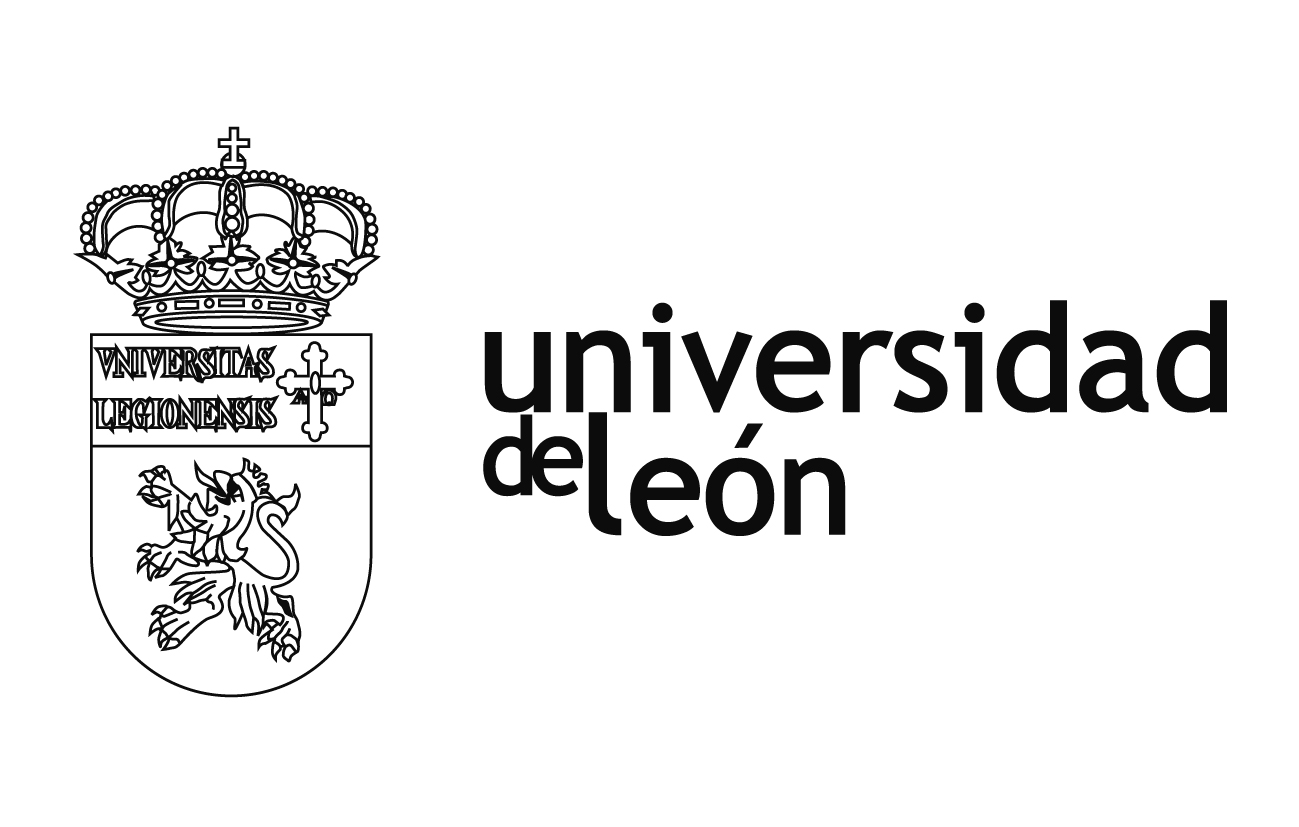  Facultad de Ciencias Económicas y EmpresarialesD/Dª …………………………………………………………………………………………………………………………..………...con DNI………………………..………… y domicilio en Calle…………………………………………………………….………………………………………… nº ………… piso ……….. letra ……… Código postal….………...………..Ciudad ................................................... Provincia ...............................................Teléfono .............................. Correo electrónico .....................................................E X P O N EQue ha cursado en el Centro ..................................................................................de la Universidad de …………………………………..…………………………………. las asignaturas que se indican en la certificación académica que se acompaña, por lo que,S O L I C I T AQue le sean reconocidas las siguientes asignaturas de la Universidad de León, correspondientes a la titulación ……………………………………………….………………………………………….A tal fin se adjuntan igualmente los documentos previos de reconocimiento de asignaturas cursadas en movilidad durante el curso ………………………………., debidamente firmados y sellados por todas las partes.León, a ………. de …………………………… de 202…..VºBº Tutor de Movilidad de la Facultad		Fdo: ……………………………………………….Sr. Decano de la Facultad de CC. Económicas y Empresariales de la ULEAsignaturas cursadas en destinoCalificaciónen destinoAsignaturas de las que solicita reconocimientoCalificación en la ULE